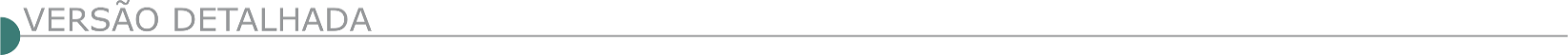 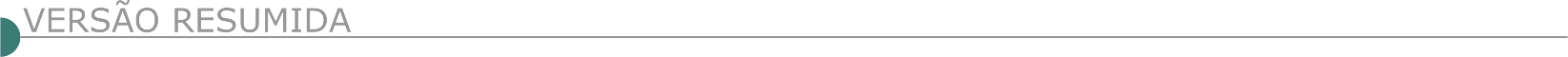 ESTADO DE MINAS GERAISCOPASA - SAA - SISTEMA DE ABASTECIMENTO DE ÁGUA - LICITAÇÃO Nº CPLI.1120230018Objeto: execução, com fornecimento parcial de materiais, das obras e serviços de crescimento vegetativo, manutenção nas redes e ligações prediais, melhorias operacionais, recomposição de pavimentos e manutenção de unidades operacionais e administrativas, referentes ao SAA - Sistema de Abastecimento de Água, nas cidades dos Polos Varginha e Alfenas, incluindo distritos, vilas e favelas - área de abrangência da GRVR - Gerência Regional Varginha, da COPASA MG. Dia: 10/04/2023 às 10:15 horas - Local: Rua Carangola, 606 - Térreo - Bairro Santo Antônio - Belo Horizonte/MG. Mais nformações e o caderno de licitação poderão ser obtidos, gratuitamente, através de download no endereço: www.copasa.com.br, a partir do dia 15/03/2023.PREFEITURA MUNICIPAL DE BELO ORIENTE - CONCORRÊNCIA Nº 3/2023Objeto: Execução das obras de Implantação do Projeto de Pavimentação e Drenagem Pluvial do Município de Belo Oriente/MG. Abertura do julgamento será no dia 13/04/2023 às 09h00min. O Edital poderá ser repassado via e-mail mediante solicitação: licitacao@belooriente.mg.gov.br, ser retirado no site: www.belooriente.mg.gov.br, ou na assessoria técnica de licitações da PMBO. Telefone: (31) 3258-2807, (31) 9-9781-1703.PREFEITURA MUNICIPAL DE BIAS FORTES - PREGÃO PRESENCIAL Nº 009/2023Objeto: Prestação de serviços de roçada e limpeza de bueiros a serem realizados no município de bias fortes, até as 13h00min, do dia 30/03/2023. As informações sobre o edital estão à disposição dos interessados com a CPL, à Rua dos Andradas, 13 – centro - Bias Fortes/MG, através do telefone: (32) 3344-1323 ou no e-mail pmbflicita@gmail.com, ou através do site: www.biasfortes.mg.gov.br.PREFEITURA MUNICIPAL DE CHAPADA DO NORTE - CONCORRÊNCIA Nº 010/2023 Objeto: Construção de cobertura de quadras poliesportivas em escolas municipais localizadas nas comunidades do Cuba, Campo Limpo e Vargem do Setúbal - Zona Rural de Chapada do Norte/MG. Data de abertura: 14 de Abril de 2023 às 09:00 horas. Local: Sala de licitações - Rua João Luís Rodrigues Soares, nº 101, Centro. Demais informações à disposição no Telefone (33) 3739-1105, e-mail licitacao@chapadadonorte.mg.gov.br e no site www.chapadadonorte.mg.gov.br.PREFEITURA MUNICIPAL DE CHIADOR - TOMADA DE PREÇO Nº 2/2023Objeto: Execução de serviços de construção modularizada de uma Creche e um Colégio. Abertura: 30/03/2023, às 09:00 horas. Íntegra do instrumento: Rua Padre Carlos Dondero, nº 16, centro, Chiador/MG, CEP: 36.630-000. E-mail: licitacao@chiador.mg.gov.br. Site: https://pm-chiador.publicacao.siplanweb.com.br/editais. Telefone: (32) 32 3285-1000.PREFEITURA MUNICIPAL DE CONSELHEIRO LAFAIETECONCORRÊNCIA PÚBLICA Nº 002/2023Objeto:  Execução de obra de construção de Unidade Básica de Saúde Tipo 03, no Bairro Santa Clara, no Município de Conselheiro Lafaiete. Data de Credenciamento, recebimento das propostas, documentação: dia 17/04/2023 às 09:30min, no Edifício Solar Barão de Suassuí, situado na Rua Barão do Suassuí, 106 - Boa Vista, Conselheiro Lafaiete - MG, 36400-130. Esclarecimentos pelo telefone (31) 99239- 2003 ou e-mail: licita.lafaiete@gmail.com. O edital poderá ser retirado pelo site: www.conselheirolafaiete.mg.gov.br.CODAP - CONSÓRCIO PÚBLICO PARA O DESENVOLVIMENTO DO ALTO PARAOPEBA - PREGÃO ELETRÔNICO N° 13/2023Objeto:  Serviços de coleta de lixo urbana, por meio de caminhões compactadores, incluindo fornecimento de máquinas, equipamentos e mão de obra, em vias, logradouros, praças, entre outros espaços públicos municipais, desde a sede municipal ate as localidades distribuídas pelos distritos dos municípios integrantes do Consórcio. O edital e seus anexos estarão disponíveis através dos sites: www.altoparaopeba.mg.gov.br e http://codap.pregaonet.com.br . Abertura das propostas: 24/03/2023, às 14:00 horas.PREFEITURA MUNICIPAL DE COROACI - TOMADA DE PREÇO Nº 1/2023Objeto: Construção de Campo Society e reforma, modernização de campo de futebol no Município de Coroaci. A Abertura será dia 29/03/2023, às 09:00 horas na Prefeitura Municipal de Coroaci/MG, na Rua Dona Cotinha Gonçalves, 11-Centro, CEP: 39.710-000. Informações no telefone (33) 9.8451-8656 ou licitacaocoroaci2017@gmail.com.PREFEITURA MUNICIPAL DE DURANDÉ - TOMADA DE PREÇO N° 1/2023Objeto: Execução de obra de pavimentação asfáltica em pmf de diversas ruas do povoado Igrejinha dos Vieiras a ser realizada com os recursos disponibilizados por meio do referido Convênio. A entrega dos envelopes contendo proposta e documentação será o dia 30/03/2023 até as 09:00 horas. Maiores informações através do link: https://transparencia.durande.mg.gov.br/licitacoes ou pelo Telefax (33) 3342-1125 no horário de 12:00 às 16:00 horas.PREFEITURA MUNICIPAL DE GRÃO MOGOL - TOMADA DE PREÇOS  Nº 02/23 Objeto: Reforma e restauração da Igreja Matriz Stº Antônio. Habilitação: 31/3/23 as 09:00 horas. Maiores iformações pelo e-mail licitagraomogol.mg@gmail.com e site www.graomogol.mg.gov.br.PREFEITURA MUNICIPAL DE IBIRACATU - TOMADA DE PREÇOS Nº 4/2023Objeto: Conclusão de remanescente de obra da quadra coberta com vestiário da Escola Municipal na localidade de São Domingos. Data: Credenciamento: 03/04/23 às 09h00min. Abertura da sessão: 03/04/23 às 09h15min. Maiores informações pelo e-mail: pmibiracatulicitacao@gmail.com e site: http://www.ibiracatu.mg.gov.br.PREFEITURA MUNICIPAL DE ITAPAGIPE - TOMADA DE PREÇOS Nº 4/2023Objeto: Reforma na Unidade de Pronto Atendimento do Município, que no dia 30 de março de 2023 às 13:00 horas, no Setor de Licitação situado na Rua 08 - nº 1000, na cidade de Itapagipe/MG. Cópias de Edital e informações complementares serão obtidas junto ao Departamento de Licitação, das 11:00 às 17:00 horas, no endereço acima referido ou através do site www.itapagipe.mg.gov.br ou e-mail licitacao@itapagipe.mg.gov.br. Telefone (34) 3424-9000.PREFEITURA MUNICIPAL DE JUATUBA - TOMADA DE PREÇOS N° 02/2023 Objeto: Construção da quadra coberta com vestiários da Escola Alípio. Os envelopes de habilitação e proposta deverão ser protocolados impreterivelmente até às 14:00 horas do dia 29/03/2023 no protocolo geral da PMJ, sendo esta mesma data e horário para credenciamento e abertura dos envelopes. O edital estará disponível no site www.juatuba.mg.gov.br. Maiores informações (31) 3535- 8200/ licitação@juatuba.mg.gov.br.PREFEITURA MUNICIPAL DE JANAÚBA - PREGÃO ELETRÔNICO Nº 1/2023Objeto: Implantação de um campo Society no bairro Algodões - que realizará no dia 03 de abril de 2023, às 10:00, no endereço http://comprasbr.com.br, cuja cópia poderá ser adquirida junto ao setor de licitações, no referido endereço supracitado, no horário de 12:00 às 18:00 horas, nos dias úteis, assim como no site: www.janauba.mg.gov.br.PREFEITURA MUNICIPAL DE LAGOA FORMOSATOMADA DE PREÇOS N°001/2023Objeto: Execução, com serviços especializados em recapeamento asfáltico em CBUQ da avenida Juscelino Kubitschek, orla da lagoa, bairro centro, na cidade de Lagoa Formosa/MG. Processo nº 048/2023. A realizar-se no dia 27 de março de 2023, às 08h30min na sede da Prefeitura Municipal de Lagoa Formosa-MG, à Praça Dona Filomena, 02. Informações pelo e-mail licitacao@lagoaformosa.mg.gov.br e edital no site www.lagoaformosa.mg.gov.br/editais.TOMADA DE PREÇOS N°002/2023Objeto: Execução, com serviços especializados em pavimentação asfáltica com concreto betuminoso usinado a quente, da rua Adolfo Lourenço Carneiro, bairro Nossa Senhora do Rosário - Lagoa Formosa/MG. A realizar-se no dia 27 de março de 2023, às 10:30min na sede da Prefeitura Municipal de Lagoa Formosa-MG, à Praça Dona Filomena, 02. Informações pelo e-mail licitacao@lagoaformosa.mg.gov.br e edital no site www.lagoaformosa.mg.gov.br/editais.TOMADA DE PREÇOS N°003/2023Objeto: Execução, com serviços especializados em pavimentação e recapeamento com concreto betuminoso usinado a quente das vias: Av. Leão Teotônio de Castro, rua Zeca Lopes e Av. Paulo Terêncio da Silva, bairro Novo Horizonte - Lagoa Formosa/MG. A realizar-se no dia 27 de março de 2023, às 14:15min na sede da Prefeitura Municipal de Lagoa Formosa-MG, à Praça Dona Filomena, 02. Informações pelo e-mail licitacao@lagoaformosa.mg.gov.br e edital no site www.lagoaformosa.mg.gov.br/editais.TOMADA DE PREÇOS N°004/2023Objeto: Execução, com serviços especializados em pavimentação asfáltica com concreto betuminoso usinado a quente, com objetivo da expansão da Avenida Manoel Soares – trecho 01 - Lagoa Formosa/MG, CEP - 38720-000. A realizar-se no dia 28 de março de 2023, às 08:30min na sede da Prefeitura Municipal de Lagoa Formosa-MG, à Praça Dona Filomena, 02. Informações pelo e-mail licitacao@lagoaformosa.mg.gov.br e edital no site www.lagoaformosa.mg.gov.br/editais. TOMADA DE PREÇOS N°005/2023Objeto: Execução com serviços especializados em pavimentação asfáltica com concreto betuminoso usinado a quente, com objetivo da expansão da Avenida Manoel Soares – trecho 02 - Lagoa Formosa/MG, CEP - 38720-000. A realizar-se no dia 28 de dezembro de 2023, às 10:30min na sede da Prefeitura Municipal de Lagoa Formosa-MG, à Praça Dona Filomena, 02. Informações pelo e-mail licitacao@lagoaformosa.mg.gov.br e edital no site www.lagoaformosa.mg.gov.br/editais. TOMADA DE PREÇOS N°006/2023Objeto:  Execução com serviços especializados em pavimentação asfáltica com concreto betuminoso usinado a quente, com objetivo da expansão da estrada vicinal Laurindo Gomes Ferreira– trecho 03 - Lagoa Formosa/ MG, CEP - 38720-000. A realizar-se no dia 28 de março de 2023, às 14:15min na sede da Prefeitura Municipal de Lagoa Formosa-MG, à Praça Dona Filomena, 02. Informações pelo e-mail licitacao@lagoaformosa.mg.gov.br e edital no site www.lagoaformosa.mg.gov.br/editais. TOMADA DE PREÇOS N°004/2023Objeto: Execução, com serviços especializados em pavimentação asfáltica com concreto betuminoso usinado a quente, com objetivo da expansão da Avenida Manoel Soares – trecho 01 - Lagoa Formosa/MG, CEP - 38720-000. A realizar-se no dia 28 de março de 2023, às 08:30min na sede da Prefeitura Municipal de Lagoa Formosa-MG, à Praça Dona Filomena, 02. Informações pelo e-mail licitacao@lagoaformosa.mg.gov.br e edital no site www.lagoaformosa.mg.gov.br/editais. PREFEITURA MUNICIPAL DE LAGOA SANTAERRATA E PRORROGAÇÃO - CONCORRÊNCIA PÚBLICA 001/2023Objeto: Construção da Farmácia de Minas, para o dia 17/04/2023 às 09:30min, com recebimento dos envelopes até 09:00 horas. A Errata e o edital retificado na íntegra estarão disponíveis na Rua São João, 290 – Centro, no horário de 12:00 horas às 17:00 horas ou no site www. lagoasanta.mg.gov.br.ERRATA E PRORROGAÇÃO - CONCORRÊNCIA PÚBLICA 001/2023Objeto: Contratação de empresa especializada para a realização da obra de construção da Farmácia de Minas às 09h30min, com recebimento dos envelopes até 09:00 horas. A Errata e o edital retificado na íntegra estarão disponíveis na Rua São João, 290 – Centro, no horário de 12h às 17h e/ou no site www.lagoasanta.mg.gov.br. PREFEITURA MUNICIPAL DE MAR DE ESPANHA - TOMADA DE PREÇOS Nº 1/2023Execução de obras de revitalização da pavimentação das Ruas Maria Marta de Castro, Nunziato Schetino e Barão do Rio Branco localizadas no município de Mar de Espanha, que se realizará às 14h:00 min do dia 28 de março de 2023, na sede da Prefeitura Municipal de Mar de Espanha, situada na Praça Barão de Ayruoca, 53, Centro, Mar de Espanha no Estado de Minas Gerais. A abertura desta licitação ocorrerá no dia 28 de março de 2023, às 14:00min, na Sala de Licitações no endereço constante do cabeçalho. O Edital completo poderá ser obtido pelos interessados através do e-mail: licitacao@mardeespanha.mg.gov.br ou pelo endereço eletrônico www.mardeespanha.mg.gov.br. Quaisquer dúvidas contatar pelo telefone (32) 3276-1225.PREFEITURA MUNICIPAL DE MÁRIO CAMPOSTOMADA DE PREÇOS N°02/2023Objeto:  Contratação de empresa especializada para obras de execução de travessias elevadas, incluindo mão de obra, fornecimento de materiais e equipamentos necessários. Sessão 29/03/2023 às 09:31 horas. Editais no site: www.mariocampos.mg.gov.br.TOMADA DE PREÇOS N°03/23Objeto: Contratação de empresa especializada em execução de contenção de gabião, para drenagem superficial e reconstrução viária, incluindo mão de obra, fornecimento de materiais e equipamentos necessários. Sessão 29/03/2023 às 14:31 horas. Editais no site: www.mariocampos.mg.gov.br.PREFEITURA MUNICIPAL DE MATHIAS LOBATO - TOMADA DE PREÇOS Nº 003/2023Objeto: Pavimentação de Vias Públicas. A abertura será dia 31/03/2023, às 09h00min na Prefeitura Municipal de Mathias Lobato, na Praça Artur Bernardes, nº 30, Centro - Mathias Lobato/MG. Informações no (33) 3284-1488 ou e-mail: licitacaoml2021@gmail.com.PREFEITURA MUNICIPAL DE OLHOS D'ÁGUA - TOMADA DE PREÇOS Nº 02/23Objeto: Construção de quadra poliesportiva. Maiores informações pelo e-mail licitacaoolhosdagua@hotmail.com e site www.olhosdagua.mg.gov.br.PREFEITURA MUNICIPAL DE PASSOS - TOMADA DE PREÇOS Nº 004/2023Objeto: Execução de serviço de galeria com bueiros celulares na travessia do Córrego do Limão com a Rua Timóteo, Bairro Cohab II conforme anexos que acompanham este Edital. O recebimento e a abertura dos envelopes será às 09:00min do dia 11/04/2023. O Edital poderá ser adquirido no site http://passosportaltransparencia.portalfacil.com.br/.PREFEITURA MUNICIPAL DE PATROCÍNIOTOMADA DE PREÇOS Nº 17/2023Objeto: Prestação de serviços de massa asfáltica para manutenção de ruas e avenidas do município de patrocínio/MG. A Prefeitura Municipal de Patrocinio torna público que no dia 4 de abril de 2023 às 14:00 horas, no departamento de compras sito na Praça Olímpio Garcia Brandão, nº 1.452 na cidade de Patrocínio/ MG, serão recebidas e abertas a documentação referente ao processo acima especificado. Cópias de Edital e informações complementares serão obtidas junto a Comissão Permanente de Licitação, no endereço acima referido, no e-mail: licitacao@patrocinio.mg.gov.br e no portal do município.PRORROGADO - CONCORRÊNCIA PÚBLICA Nº2/2023Objeto: Construção de escola e quadra escolar no Bairro Morada Nova do município de Patrocínio/MG. Fica prorrogado para o dia 13 de abril de 2023, às 09:00 horas, a abertura dos envelopes do referido processo. Justificativa: Licitação deserta. Cópias de Edital e informações complementares serão obtidas junto a Comissão Permanente de Licitação, no e-mail: licitacao@patrocinio.mg.gov.br e no portal do município.PREFEITURA MUNICIPAL DE PERDIZESCONCORRÊNCIA Nº 003/2023Objeto:  Recapeamento Asfáltico em vias públicas. Abertura dos envelopes habilitação e proposta prevista para as 09:00 horas do dia 14/04/2023. Edital encontra-se no Setor de Licitação desta Prefeitura ou no site www.perdizes.mg.gov.br.CONCORRÊNCIA Nº 004/2023Objeto: Recapeamento asfáltico em vias públicas. Abertura dos envelopes habilitação e proposta prevista para as 09:00 horas do dia 17/04/2023. O Edital encontra-se no Setor de Licitação desta Prefeitura ou no site www.perdizes.mg.gov.br.CONCORRÊNCIA Nº 005/2023Objeto: Pavimentação Asfáltica na comunidade da Perdizinha, município de Perdizes/MG. Abertura dos envelopes habilitação e proposta prevista para as 14:00 horas do dia 17/04/2023. O Edital encontra-se no Setor de Licitação desta Prefeitura ou no site www.perdizes.mg.gov.br.PREFEITURA MUNICIPAL DE POÇOS DE CALDAS - SEPOP - SECRETARIA MUNICIPAL DE PROJETOS E OBRAS PÚBLICATOMADA DE PREÇOS Nº 008/23Objeto: Execução de serviços de tapa buracos com fornecimento de massa asfáltica (C.B.U.Q) que às 13:00 horas do dia 30 de março de 2023, na Secretaria acima citada, situada na rua Senador Salgado Filho, s/nº, Bairro Country Club. O referido Edital encontra-se à disposição dos interessados no site www.pocosdecaldas.mg.gov.br.TOMADA DE PREÇOS Nº 009/23Objeto: Execução de serviços de reforma, manutenção e conservação das estruturas do Monotrilho de Poços de Caldas. que às 15:00 horas do dia 30 de março de 2023, na Secretaria acima citada, situada na rua Senador Salgado Filho, s/nº, Bairro Country Club. O referido Edital encontra-se à disposição dos interessados no site www.pocosdecaldas.mg.gov.br.REPUBLICAÇÃO -  PREGÃO Nº 002/23Objeto: Manutenção de vias públicas com execução de reforma e adequação de meio-fio e sarjeta em diversas ruas e trevos no perímetro urbano do município, comunica que a data para protocolo dos envelopes de documentação e proposta foi adiada para 20/03/2023 as 15:00 horas, com abertura dos mesmos na sequência no mesmo dia. O edital encontra-se à disposição dos interessados no site www.pocosdecaldas.mg.gov.br no item empresas - editais de licitações. Maiores informações na Secretaria de Projetos e Obras Públicas, Rua Senador Salgado Filho, s/nº, Bairro Country Club.PREFEITURA MUNICIPAL DE POUSO ALEGRETOMADA DE PREÇOS Nº 02/2023Objeto:  Construção de cobertura da quadra colina de santa bárbara, incluindo o fornecimento de material, equipamentos e mão de obra”. A sessão pública será realizada no dia 04 de abril de 2023 as 09h00min. Valor totalestimado para a execução do objeto é de 1.693.702,77, de acordo com planilha orçamentária disponibilizada no site https://pousoalegre.mg.gov.br/licitacao.asp. Edital e seus anexos poderão ser consultados e obtidos gratuitamente em dias úteis e em horário comercial mediante a apresentação de PEN DRIVE, para cópia do arquivo e no site da prefeitura www.pousoalegre.mg.gov.br. Mais informações: (35) 3449-4023 ou email: editaispmpa@gmail.com.TOMADA DE PREÇOS Nº 03/2023Objeto: Reforma das quadras poliesportivas dos bairros primavera e santo Ivo incluindo o fornecimento de material, equipamentos e mão de obra. A sessão pública será realizada no dia 05 de abril de 2023 as 09h00min. O valor máximo para a execução do Lote 01 é de R$109.461,98, do Lote 02  é de R$78.097,33, totalizando para os dois lotes o valor de R$187.559,31, de acordo com planilhas orçamentárias disponibilizadas no site https://pousoalegre.mg.gov.br/licitacao.asp. O edital e seus anexos poderão ser consultados e obtidos gratuitamente em dias úteis e em horário comercial mediante a apresentação de PEN DRIVE, para cópia do arquivo e no site da prefeitura www.pousoalegre.mg.gov.br. Mais informações: (35) 3449- 4023 ou email: editaispmpa@gmail.com.PREFEITURA MUNICIPAL DE RIO ESPERA - TOMADA DE PREÇOS Nº 3/2023Objeto: Execução das obras e serviços de engenharia para reforma do Hospital e Maternidade São Francisco no Município de Rio Espera/MG, no dia 29 de março de 2023, às 09:00 horas.  Edital em seu inteiro teor estará à disposição no setor de licitações, na Pça da Piedade, 36, Centro, ou site: https://rioespera.mg.gov.br/. Maiores informações no telefone (31) 3753-1254, a partir das 08:00 horass. E-mail: licitacoesrioespera@gmail.com.PREFEITURA MUNICIPAL DE SÃO JOSÉ DO JACURI - TOMADA DE PREÇO Nº 05/2023Objeto: Execução recapeamento asfáltico pré-misturado a frio – PMF, Morro da Bucaina.Data Abertura: 30/03/2023 às 09:00 horas. Informação (33) 34331314, licitaja@hotmail.com.br, edital e anexos https://www.transparencia.saojosedojacuri.mg.gov.br/licitacoes/.PREFEITURA MUNICIPAL DE SERRA DO SALITRE - TOMADA DE PREÇOS Nº 01/2023Objeto: Execução de Pavimentação e Drenagem Asfáltica da R. Andalécia Lana - Município de Serra do Salitre/MG. Data de Julgamento 28 de Março de 2023 às 08h10min.PREFEITURA MUNICIPAL DE TOLEDO - CONCORRÊNCIA Nº 4/2023Objeto: Construção de uma ESF localizada na Rua João Carmo Gazzaneo Filho, nº 126, Loteamento Alpes de Ouro, Bairro Pereiras, Toledo/MG, que fará realizar às 14h00min do dia 17/04/2023, em sua Sede, Praça Presidente Vargas, nº 08, Centro, Toledo/MG. O Edital está à disposição dos interessados no local acima mencionado. Mais informações pelo telefone: (35) 3436-1219.PREFEITURA MUNICIPAL DE UBÁPREGÃO PRESENCIAL Nº. 14/2023 Objeto: Prestação de serviços de recebimento e destinação final dos resíduos sólidos urbanos, RSU, provenientes da coleta no município de Ubá, de conformidade com as especificações constantes no edital e seus anexos. A abertura iniciará no dia 24/03/2023, às 14 horas, no salão de reuniões da Prefeitura, situado na Praça São Januário, 238. Editais completos disponíveis na internet no endereço www.uba.mg.gov.br. Outras informações telefone (32)3301-6109. E-mail compras@uba.mg.gov.br.TOMADA DE PREÇOS Nº 01/2023Objeto: Manutenção de rodovias municipalizadas, trevos e anel viário de Ubá. A abertura iniciará no dia 30/03/2023, às 14:00 horas, no salão de reuniões da Prefeitura, situado na Praça São Januário, 238. Editais completos disponíveis na internet no endereço www.uba.mg.gov.br. Outras informações telefone (32)3301-6109. E-mail compras@uba.mg.gov.br.TOMADA DE PREÇOS Nº. 02/2023Objeto: Construção de muro de gabião na Avenida Comendador Jacinto Soares Souza Lima, conforme planilhas e projetos, especificações técnicas e demais exigências do edital. A abertura iniciará no dia 31/03/2023, às 14:00 horas, no salão de reuniões da Prefeitura, situado na Praça São Januário, 238. Editais completos disponíveis na internet no endereço www.uba.mg.gov.br. Outras informações telefone (32)3301-6109. E-mail compras@uba.mg.gov.br.PREFEITURA MUNICIPAL DE URBELÂNDIA - TOMADA DE PREÇOS Nº 106/2023Objeto: Executar a obra de construção da quadra coberta da escola municipal de ensino fundamental inspetora France Abadia Machado Santana. Situada à Rua Laurindo Fonseca da Silva, nº 144 - bairro Jardim Patrícia, no município de Uberlândia/MG. O edital encontra-se à disposição na Diretoria de Compras, na Av. Anselmo Alves dos Santos, nº. 600, bairro Santa Mônica, Uberlândia/MG, telefone (34) 3239-2488, das 12:00 às 17:00 horas, bem como, disponível no sítio www.uberlandia.mg.gov.br. A Sessão Pública para entrega dos Envelopes das propostas e documentação será no dia: 03/04/2023, às 13:00 horas, na Sala de Licitações, situada na Av. Anselmo Alves dos Santos, nº 600, prédio II, 3º piso, bairro Santa Mônica, Uberlândia/MG. Uberlândia/MG, 13 de março de 2023.PREFEITURA MUNICIPAL DE UNAÍ - TOMADA DE PREÇOS Nº 004/2023Objeto: Execução da construção da praça das artes localizada na AV. Transamazônica/Frei Anselmo no município de Unaí-MG. Julgamento dia 30/03/2023 às 09:00 horas. Edital na íntegra no site: www.prefeituraunai.mg.gov.br maiores informações no telefone (38) 3677-9610, ramal 9015.ESTADO DA BAHIAEMBASA - EMPRESA BAIANA DE ÁGUAS E SANEAMENTO S.A. - AVISO DA LICITAÇÃO Nº 027/23Objeto:  Implantação de travessia aérea para ampliação do sistema integrado de abastecimento de água de Barra do Pojuca, Praia do Forte, pertencente ao Município de Mata de São João- Bahia, RMS. Disputa: 04/04/2023 às 09:00 horas. O Edital e seus anexos encontram-se disponíveis para download no site http://www.licitacoes-e.com.br/. O cadastro da proposta deverá ser feito no site http://www.licitacoes-e.com.br/, antes da abertura da sessão pública. Informações através do e-mail: plc.esclarecimentos@embasa.ba.gov.br ou por telefone: (71) 3372-4756/4764.ESTADO DE ESPÍRITO SANTOCESAN - COMPANHIA ESPÍRITO SANTENSE DE SANEAMENTO - AVISO DE LICITAÇÃO N° 004/2023Objeto: Execução de obras e serviços de ampliação do sistema de esgotamento sanitário de fundão/ sede e sistema de abastecimento de água e esgotamento sanitário do loteamento bairro floresta, no município de Fundão/ ES. Abertura: dia 24/05/2023 às 09h00min. Início da Sessão de Disputa: dia 24/05/2023 às 09h30min,  edital para download nos sites: www.cesan.com.br e www.licitacoes-e.com.br. Poderão também ser retirados na CESAN, no endereço: Rua Nelcy Lopes Vieira, s/ nº, Ed. Rio Castelo, Jardim Limoeiro, Serra, ES, CEP 29164-018, CEP 29164-018, de 2ª a 6ª feira, das 08h00min às 11h30min e das 13h00min às 16h30min. O cadastro da proposta deverá ser feita no site www.licitacoes-e.com.br, antes da abertura da sessão pública. Informações através do E-mail licitacoes@cesan.com.br.ESTADO DE TOTANTINSDNIT - SUPERINTENDÊNCIA REGIONAL NO TOCANTINS - PREGÃO ELETRÔNICO Nº 42/2023Objeto: Execução dos Serviços Necessários de Manutenção Rodoviária, Conservação, Recuperação, na Rodovia BR-153/TO, Trecho: DIV PA/TO (SÃO GERALDO ARAGUAIA) - ENTR TO-239(A) (P/TUPIRANTINS); Subtrecho: DIV. PA/TO (SÃO GERALDO ARAGUAIA) - FINAL TRAV ES S I A RIO ARAGUAIA (XAMBIOÁ); ENTR TO-164(B) - ENTR TO - 239(A) (P/TUPIRATINS); Segmento: km 0,0 ao km 294,70; que totalizam 294,70 km. Edital: 14/03/2023 das 08:00 às 12:00 horas e das 14:00 às 17:59 horas. Endereço: Quadra 103 Sul Acso 01, Conj. 01, Avenida Jk., Centro - Palmas/TO ou https://www.gov.br/compras/edital/393023- 5-00042-2023. Entrega das Propostas: a partir de 14/03/2023 às 08:00 HORAS no site www.gov.br/compras. Abertura das Propostas: 24/03/2023 às 15:00 horas no site www.gov.br/compras. - PATROCÍNIO INSTITUCIONAL-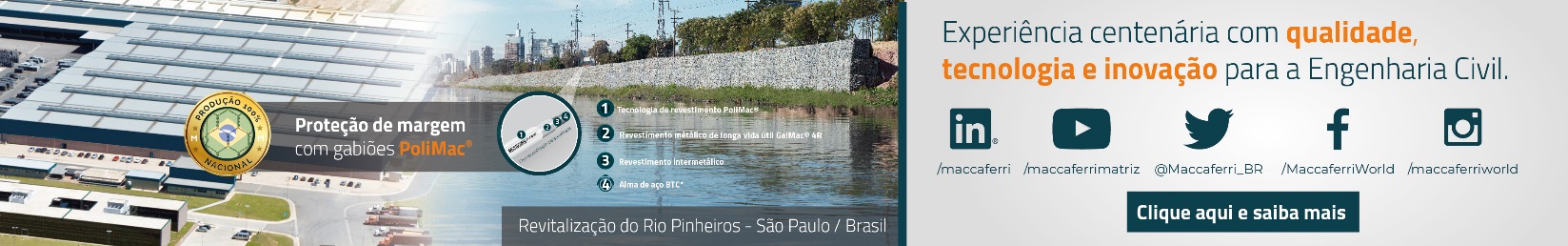 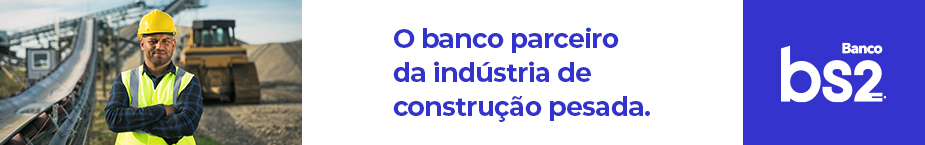 - PATROCÍNIO INSTITUCIONAL-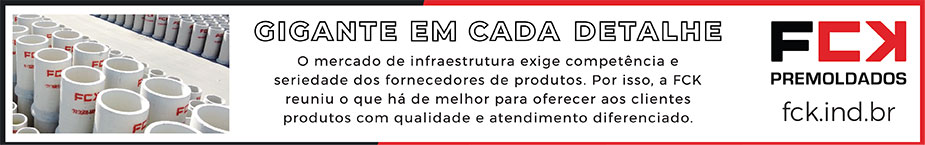 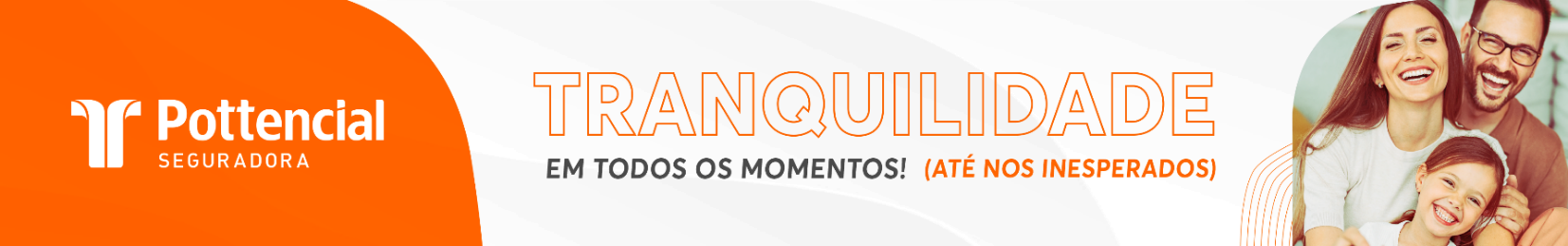 - PUBLICIDADE -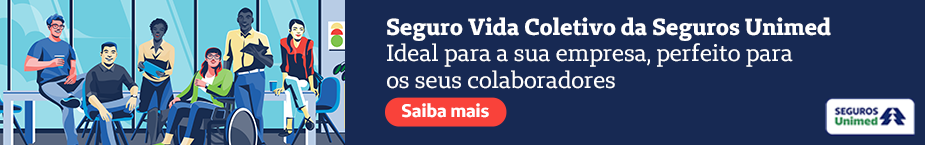 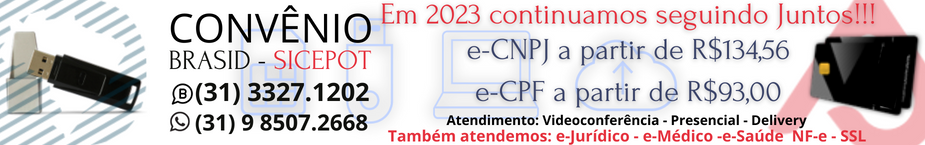 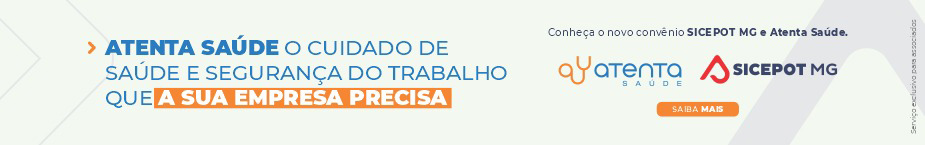 ÓRGÃO LICITANTE: COPASA-MGÓRGÃO LICITANTE: COPASA-MGEDITAL: Nº  CPLI. 1120230002Endereço: Rua Carangola, 606, térreo, bairro Santo Antônio, Belo Horizonte/MG.Informações: Telefone: (31) 3250-1618/1619. Fax: (31) 3250-1670/1317. E-mail: Endereço: Rua Carangola, 606, térreo, bairro Santo Antônio, Belo Horizonte/MG.Informações: Telefone: (31) 3250-1618/1619. Fax: (31) 3250-1670/1317. E-mail: Endereço: Rua Carangola, 606, térreo, bairro Santo Antônio, Belo Horizonte/MG.Informações: Telefone: (31) 3250-1618/1619. Fax: (31) 3250-1670/1317. E-mail: OBJETO: execução, com fornecimento total de materiais, das obras e serviços técnicos de construção civil e instalação de redes coletoras, linha de recalque e Estação Elevatória de Esgoto doméstico Q = 2,0 L/s, a ser implantada no Município de Ribeirão das Neves / MG.OBJETO: execução, com fornecimento total de materiais, das obras e serviços técnicos de construção civil e instalação de redes coletoras, linha de recalque e Estação Elevatória de Esgoto doméstico Q = 2,0 L/s, a ser implantada no Município de Ribeirão das Neves / MG.DATAS: Entrega : 10/04/2023 às 08:15Abertura: 10/04/2023 às 08:15Prazo de execução:  3 meses.VALORESVALORESVALORESValor Estimado da ObraCapital Social Igual ou SuperiorCapital Social Igual ou SuperiorR$ 282.001,83--CAPACIDADE TÉCNICA-PROFISSIONAL:  a) Tubulação com diâmetro nominal (DN) igual ou superior a 200; b) Estação Elevatória de Esgoto com potência igual ou superior a 2 (dois) cv ou vazão igual ou superior a 1 (um) l/s;CAPACIDADE TÉCNICA-PROFISSIONAL:  a) Tubulação com diâmetro nominal (DN) igual ou superior a 200; b) Estação Elevatória de Esgoto com potência igual ou superior a 2 (dois) cv ou vazão igual ou superior a 1 (um) l/s;CAPACIDADE TÉCNICA-PROFISSIONAL:  a) Tubulação com diâmetro nominal (DN) igual ou superior a 200; b) Estação Elevatória de Esgoto com potência igual ou superior a 2 (dois) cv ou vazão igual ou superior a 1 (um) l/s;CAPACIDADE OPERACIONAL:  a.1) A comprovação de vínculo empregatício se fará pela apresentação de cópia da CTPS - Carteira de Trabalho; ou a.2) cópia do contrato social atualizado e consolidado ou do contrato social acompanhado das atualizações em vigor, devidamente registrados no órgão competente, quando se tratar de sócio-gerente ou de administrador não-sócio indicado no próprio contrato social; ou a.3) cópia das publicações, no Diário Oficial, das atas das assembleias em que foram aprovados os estatutos e em que foi eleita a diretoria em exercício, em se tratando de administrador estatutário de sociedade anônima; ou a.4) cópia do contrato de prestação de serviços, se prestador de serviços autônomo.CAPACIDADE OPERACIONAL:  a.1) A comprovação de vínculo empregatício se fará pela apresentação de cópia da CTPS - Carteira de Trabalho; ou a.2) cópia do contrato social atualizado e consolidado ou do contrato social acompanhado das atualizações em vigor, devidamente registrados no órgão competente, quando se tratar de sócio-gerente ou de administrador não-sócio indicado no próprio contrato social; ou a.3) cópia das publicações, no Diário Oficial, das atas das assembleias em que foram aprovados os estatutos e em que foi eleita a diretoria em exercício, em se tratando de administrador estatutário de sociedade anônima; ou a.4) cópia do contrato de prestação de serviços, se prestador de serviços autônomo.CAPACIDADE OPERACIONAL:  a.1) A comprovação de vínculo empregatício se fará pela apresentação de cópia da CTPS - Carteira de Trabalho; ou a.2) cópia do contrato social atualizado e consolidado ou do contrato social acompanhado das atualizações em vigor, devidamente registrados no órgão competente, quando se tratar de sócio-gerente ou de administrador não-sócio indicado no próprio contrato social; ou a.3) cópia das publicações, no Diário Oficial, das atas das assembleias em que foram aprovados os estatutos e em que foi eleita a diretoria em exercício, em se tratando de administrador estatutário de sociedade anônima; ou a.4) cópia do contrato de prestação de serviços, se prestador de serviços autônomo.ÍNDICES ECONÔMICOS: conforme edital.ÍNDICES ECONÔMICOS: conforme edital.ÍNDICES ECONÔMICOS: conforme edital.OBSERVAÇÕES: Informações poderão ser solicitadas à CPLI - Comissão Permanente de Licitações de Obras e Serviços Técnicos - E-mail: cpli@copasa.com.br. 1.6 Respostas aos esclarecimentos solicitados até o quinto dia útil anterior à data prevista no item 1.1 acima serão divulgadas, exclusivamente, pela Internet, na página da COPASA MG – www.copasa.com.brOBSERVAÇÕES: Informações poderão ser solicitadas à CPLI - Comissão Permanente de Licitações de Obras e Serviços Técnicos - E-mail: cpli@copasa.com.br. 1.6 Respostas aos esclarecimentos solicitados até o quinto dia útil anterior à data prevista no item 1.1 acima serão divulgadas, exclusivamente, pela Internet, na página da COPASA MG – www.copasa.com.brOBSERVAÇÕES: Informações poderão ser solicitadas à CPLI - Comissão Permanente de Licitações de Obras e Serviços Técnicos - E-mail: cpli@copasa.com.br. 1.6 Respostas aos esclarecimentos solicitados até o quinto dia útil anterior à data prevista no item 1.1 acima serão divulgadas, exclusivamente, pela Internet, na página da COPASA MG – www.copasa.com.brÓRGÃO LICITANTE: COPASA-MGÓRGÃO LICITANTE: COPASA-MGEDITAL: Nº  CPLI. 1120230009Endereço: Rua Carangola, 606, térreo, bairro Santo Antônio, Belo Horizonte/MG.Informações: Telefone: (31) 3250-1618/1619. Fax: (31) 3250-1670/1317. E-mail: Endereço: Rua Carangola, 606, térreo, bairro Santo Antônio, Belo Horizonte/MG.Informações: Telefone: (31) 3250-1618/1619. Fax: (31) 3250-1670/1317. E-mail: Endereço: Rua Carangola, 606, térreo, bairro Santo Antônio, Belo Horizonte/MG.Informações: Telefone: (31) 3250-1618/1619. Fax: (31) 3250-1670/1317. E-mail: OBJETO: execução, com fornecimento total de materiais e equipamentos, das obras de implantação do Sistema de Esgotamento Sanitário das localidades de Almeidas e Buarque de Macedo, pertencentes ao município de Conselheiro Lafaiete / MG.OBJETO: execução, com fornecimento total de materiais e equipamentos, das obras de implantação do Sistema de Esgotamento Sanitário das localidades de Almeidas e Buarque de Macedo, pertencentes ao município de Conselheiro Lafaiete / MG.DATAS: Entrega : 10/04/2023 às 10:00Abertura: 10/04/2023 às 10:00Prazo de execução:  12 meses.VALORESVALORESVALORESValor Estimado da ObraCapital Social Igual ou SuperiorCapital Social Igual ou SuperiorR$ 6.113.539,07--CAPACIDADE TÉCNICA-PROFISSIONAL:  a) Rede de esgoto ou pluvial com diâmetro nominal (DN) igual ou superior a 150 (cento e cinquenta); b) Estação Elevatória de Esgoto com potência igual ou superior a 2,00 (dois) cv ou vazão igual ou superior a 1,00 (um) l/s; c) Montagem e/ou instalação de Estação de Tratamento de Esgoto pré-fabricada, com capacidade igual ou superior a 1,00 (um) l/s.CAPACIDADE TÉCNICA-PROFISSIONAL:  a) Rede de esgoto ou pluvial com diâmetro nominal (DN) igual ou superior a 150 (cento e cinquenta); b) Estação Elevatória de Esgoto com potência igual ou superior a 2,00 (dois) cv ou vazão igual ou superior a 1,00 (um) l/s; c) Montagem e/ou instalação de Estação de Tratamento de Esgoto pré-fabricada, com capacidade igual ou superior a 1,00 (um) l/s.CAPACIDADE TÉCNICA-PROFISSIONAL:  a) Rede de esgoto ou pluvial com diâmetro nominal (DN) igual ou superior a 150 (cento e cinquenta); b) Estação Elevatória de Esgoto com potência igual ou superior a 2,00 (dois) cv ou vazão igual ou superior a 1,00 (um) l/s; c) Montagem e/ou instalação de Estação de Tratamento de Esgoto pré-fabricada, com capacidade igual ou superior a 1,00 (um) l/s.CAPACIDADE OPERACIONAL:  a) Rede de esgoto ou pluvial com diâmetro nominal (DN) igual ou superior a 150 (cento e cinquenta) e com extensão igual ou superior a 3.000 (três mil) m; b) Estação Elevatória de Esgoto com potência igual ou superior a 2,00 (dois) cv ou vazão igual ou superior a 1,00 (um) l/s; c) Montagem e/ou instalação de Estação de Tratamento de Esgoto pré-fabricada, em PRFV, com capacidade igual ou superior a 1,00 (um) l/s;d) Transporte de material com quantidade igual ou superior a 30.900 (trinta mil e novecentos) m³ x km; e) Estrutura de escoramento de vala por qualquer processo, com quantidade igual ou superior a 4.700 (quatro mil e setecentos) m²; f) Aterro compactado, com quantidade igual ou superior a 5.000 (cinco mil) m3; g) Base compactada para pavimento, com quantidade igual ou superior a 300 (trezentos) m³;CAPACIDADE OPERACIONAL:  a) Rede de esgoto ou pluvial com diâmetro nominal (DN) igual ou superior a 150 (cento e cinquenta) e com extensão igual ou superior a 3.000 (três mil) m; b) Estação Elevatória de Esgoto com potência igual ou superior a 2,00 (dois) cv ou vazão igual ou superior a 1,00 (um) l/s; c) Montagem e/ou instalação de Estação de Tratamento de Esgoto pré-fabricada, em PRFV, com capacidade igual ou superior a 1,00 (um) l/s;d) Transporte de material com quantidade igual ou superior a 30.900 (trinta mil e novecentos) m³ x km; e) Estrutura de escoramento de vala por qualquer processo, com quantidade igual ou superior a 4.700 (quatro mil e setecentos) m²; f) Aterro compactado, com quantidade igual ou superior a 5.000 (cinco mil) m3; g) Base compactada para pavimento, com quantidade igual ou superior a 300 (trezentos) m³;CAPACIDADE OPERACIONAL:  a) Rede de esgoto ou pluvial com diâmetro nominal (DN) igual ou superior a 150 (cento e cinquenta) e com extensão igual ou superior a 3.000 (três mil) m; b) Estação Elevatória de Esgoto com potência igual ou superior a 2,00 (dois) cv ou vazão igual ou superior a 1,00 (um) l/s; c) Montagem e/ou instalação de Estação de Tratamento de Esgoto pré-fabricada, em PRFV, com capacidade igual ou superior a 1,00 (um) l/s;d) Transporte de material com quantidade igual ou superior a 30.900 (trinta mil e novecentos) m³ x km; e) Estrutura de escoramento de vala por qualquer processo, com quantidade igual ou superior a 4.700 (quatro mil e setecentos) m²; f) Aterro compactado, com quantidade igual ou superior a 5.000 (cinco mil) m3; g) Base compactada para pavimento, com quantidade igual ou superior a 300 (trezentos) m³;ÍNDICES ECONÔMICOS: conforme edital.ÍNDICES ECONÔMICOS: conforme edital.ÍNDICES ECONÔMICOS: conforme edital.OBSERVAÇÕES: Informações poderão ser solicitadas à CPLI - Comissão Permanente de Licitações de Obras e Serviços Técnicos - E-mail: cpli@copasa.com.br. 1.6 Respostas aos esclarecimentos solicitados até o quinto dia útil anterior à data prevista no item 1.1 acima serão divulgadas, exclusivamente, pela Internet, na página da COPASA MG – www.copasa.com.br.OBSERVAÇÕES: Informações poderão ser solicitadas à CPLI - Comissão Permanente de Licitações de Obras e Serviços Técnicos - E-mail: cpli@copasa.com.br. 1.6 Respostas aos esclarecimentos solicitados até o quinto dia útil anterior à data prevista no item 1.1 acima serão divulgadas, exclusivamente, pela Internet, na página da COPASA MG – www.copasa.com.br.OBSERVAÇÕES: Informações poderão ser solicitadas à CPLI - Comissão Permanente de Licitações de Obras e Serviços Técnicos - E-mail: cpli@copasa.com.br. 1.6 Respostas aos esclarecimentos solicitados até o quinto dia útil anterior à data prevista no item 1.1 acima serão divulgadas, exclusivamente, pela Internet, na página da COPASA MG – www.copasa.com.br.ÓRGÃO LICITANTE: COPASA-MGÓRGÃO LICITANTE: COPASA-MGEDITAL: Nº  CPLI. 1120230019Endereço: Rua Carangola, 606, térreo, bairro Santo Antônio, Belo Horizonte/MG.Informações: Telefone: (31) 3250-1618/1619. Fax: (31) 3250-1670/1317. E-mail: Endereço: Rua Carangola, 606, térreo, bairro Santo Antônio, Belo Horizonte/MG.Informações: Telefone: (31) 3250-1618/1619. Fax: (31) 3250-1670/1317. E-mail: Endereço: Rua Carangola, 606, térreo, bairro Santo Antônio, Belo Horizonte/MG.Informações: Telefone: (31) 3250-1618/1619. Fax: (31) 3250-1670/1317. E-mail: OBJETO: execução, com fornecimento parcial de materiais, das obras e serviços de crescimento vegetativo, manutenção nas redes coletoras, interceptores, linhas de recalque, ligações prediais, melhorias operacionais, recomposição de pavimentos e manutenção de unidades, referentes ao SES - Sistema de Esgotamento Sanitário, nas cidades dos Polos Varginha e Alfenas, incluindo os distritos, vilas e favelas – área de abrangência da GRVR – Gerência Regional Varginha, da COPASA MG.OBJETO: execução, com fornecimento parcial de materiais, das obras e serviços de crescimento vegetativo, manutenção nas redes coletoras, interceptores, linhas de recalque, ligações prediais, melhorias operacionais, recomposição de pavimentos e manutenção de unidades, referentes ao SES - Sistema de Esgotamento Sanitário, nas cidades dos Polos Varginha e Alfenas, incluindo os distritos, vilas e favelas – área de abrangência da GRVR – Gerência Regional Varginha, da COPASA MG.DATAS: Entrega : 10/04/2023 às 16:00Abertura: 10/04/2023 às 16:00Prazo de execução:  20 meses.VALORESVALORESVALORESValor Estimado da ObraCapital Social Igual ou SuperiorCapital Social Igual ou SuperiorR$ 10.721.495,05--CAPACIDADE TÉCNICA-PROFISSIONAL:  a) Rede de esgoto ou pluvial com diâmetro nominal (DN) igual ou superior a 150 (cento e cinquenta); b) Manutenção de rede de esgoto; c) Manutenção de ligação predial de esgoto.CAPACIDADE TÉCNICA-PROFISSIONAL:  a) Rede de esgoto ou pluvial com diâmetro nominal (DN) igual ou superior a 150 (cento e cinquenta); b) Manutenção de rede de esgoto; c) Manutenção de ligação predial de esgoto.CAPACIDADE TÉCNICA-PROFISSIONAL:  a) Rede de esgoto ou pluvial com diâmetro nominal (DN) igual ou superior a 150 (cento e cinquenta); b) Manutenção de rede de esgoto; c) Manutenção de ligação predial de esgoto.CAPACIDADE OPERACIONAL:  a) Rede de esgoto ou pluvial com diâmetro nominal (DN) igual ou superior a 150 (cento e cinquenta) e com extensão igual ou superior a 2.600 (dois mil e seiscentos) m; b) Rede de esgoto ou pluvial em PVC e ferro fundido, com diâmetro (DN) igual ou superior 400 (quatrocentos) e com extensão igual ou superior a 100 (cem) m; c) Manutenção de rede de esgoto em pista e/ou passeio, com qualquer profundidade, com quantidade igual ou superior a 1.500 (um mil e quinhentos) m ou manutenção de ligação predial de esgoto em pista e/ou passeio, com quantidade igual ou superior a 1.500 (um mil e quinhentos) m; d) Manutenção de ligação predial de esgoto em pista e/ou passeio, com quantidade igual ou superior a 700 (setecentos) m; e) Pavimento asfáltico (CBUQ e/ou PMF), com quantidade igual ou superior a 3.500 (três mil e quinhentos) m²; f) Estrutura de escoramento de vala por qualquer processo, com quantidade igual ou superior a 4.600 (quatro mil e seiscentos) m².CAPACIDADE OPERACIONAL:  a) Rede de esgoto ou pluvial com diâmetro nominal (DN) igual ou superior a 150 (cento e cinquenta) e com extensão igual ou superior a 2.600 (dois mil e seiscentos) m; b) Rede de esgoto ou pluvial em PVC e ferro fundido, com diâmetro (DN) igual ou superior 400 (quatrocentos) e com extensão igual ou superior a 100 (cem) m; c) Manutenção de rede de esgoto em pista e/ou passeio, com qualquer profundidade, com quantidade igual ou superior a 1.500 (um mil e quinhentos) m ou manutenção de ligação predial de esgoto em pista e/ou passeio, com quantidade igual ou superior a 1.500 (um mil e quinhentos) m; d) Manutenção de ligação predial de esgoto em pista e/ou passeio, com quantidade igual ou superior a 700 (setecentos) m; e) Pavimento asfáltico (CBUQ e/ou PMF), com quantidade igual ou superior a 3.500 (três mil e quinhentos) m²; f) Estrutura de escoramento de vala por qualquer processo, com quantidade igual ou superior a 4.600 (quatro mil e seiscentos) m².CAPACIDADE OPERACIONAL:  a) Rede de esgoto ou pluvial com diâmetro nominal (DN) igual ou superior a 150 (cento e cinquenta) e com extensão igual ou superior a 2.600 (dois mil e seiscentos) m; b) Rede de esgoto ou pluvial em PVC e ferro fundido, com diâmetro (DN) igual ou superior 400 (quatrocentos) e com extensão igual ou superior a 100 (cem) m; c) Manutenção de rede de esgoto em pista e/ou passeio, com qualquer profundidade, com quantidade igual ou superior a 1.500 (um mil e quinhentos) m ou manutenção de ligação predial de esgoto em pista e/ou passeio, com quantidade igual ou superior a 1.500 (um mil e quinhentos) m; d) Manutenção de ligação predial de esgoto em pista e/ou passeio, com quantidade igual ou superior a 700 (setecentos) m; e) Pavimento asfáltico (CBUQ e/ou PMF), com quantidade igual ou superior a 3.500 (três mil e quinhentos) m²; f) Estrutura de escoramento de vala por qualquer processo, com quantidade igual ou superior a 4.600 (quatro mil e seiscentos) m².ÍNDICES ECONÔMICOS: conforme edital.ÍNDICES ECONÔMICOS: conforme edital.ÍNDICES ECONÔMICOS: conforme edital.OBSERVAÇÕES: Informações poderão ser solicitadas à CPLI - Comissão Permanente de Licitações de Obras e Serviços Técnicos - E-mail: cpli@copasa.com.br. 1.6 Respostas aos esclarecimentos solicitados até o quinto dia útil anterior à data prevista no item 1.1 acima serão divulgadas, exclusivamente, pela Internet, na página da COPASA MG – www.copasa.com.br.OBSERVAÇÕES: Informações poderão ser solicitadas à CPLI - Comissão Permanente de Licitações de Obras e Serviços Técnicos - E-mail: cpli@copasa.com.br. 1.6 Respostas aos esclarecimentos solicitados até o quinto dia útil anterior à data prevista no item 1.1 acima serão divulgadas, exclusivamente, pela Internet, na página da COPASA MG – www.copasa.com.br.OBSERVAÇÕES: Informações poderão ser solicitadas à CPLI - Comissão Permanente de Licitações de Obras e Serviços Técnicos - E-mail: cpli@copasa.com.br. 1.6 Respostas aos esclarecimentos solicitados até o quinto dia útil anterior à data prevista no item 1.1 acima serão divulgadas, exclusivamente, pela Internet, na página da COPASA MG – www.copasa.com.br.